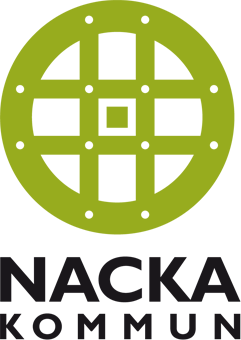 Akut behov av personalOm du själv blir sjuk eller annat behov av vikarie föreliggerGå in i Medvind och se vilka medarbetare/vikarier som ligger tillgängliga. Under helg kolla även flyttid på tillgänglighetslistan.Ring ordinarie och timanställda som lagt sig tillgängliga.Om du själv inte kan ringa vikarier ta hjälp av nattpersonal på:   Om ingen flyttid eller tillgänglig vikarie finns ring Trygghetsjouren 0771-10 26 00 för ev. arbetsledning, beordning eller beställning från bemanningsföretagOm du behöver råd och stöd kan du även  kontakta annan nattpersonal enligt ovanBeredskap kan sättas in periodvis om det finns specifika behov.Nyckelvikens kortis070-431 76 08070-43176 33Kvarnvägens gb.08-718 91 34Skymningsvägens gb.070-431 84 46070-431 77 33Rudsjövägens gb070-431 78 22    070-431 77 72Draken / Fidravägens gb. 08-718 83 54Laken/Lakegatans gb.070-431 83 52070-431 76 88                                                                                                 Solsidevägens gb. 08-718 89 18070-431 12 66